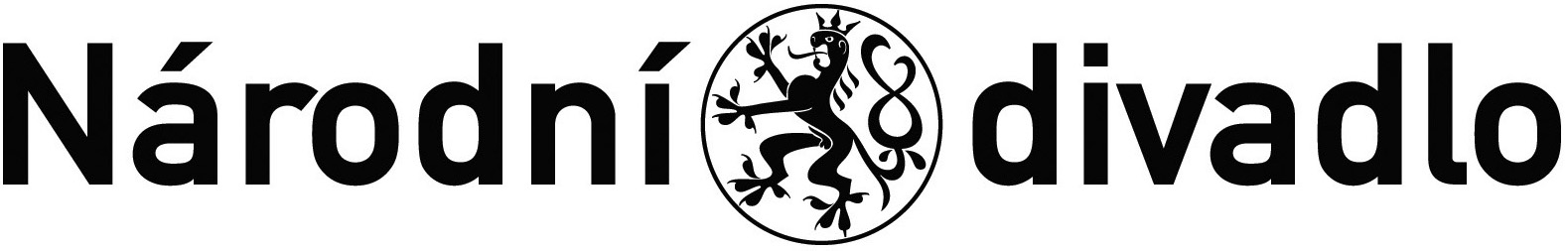 č.j.: ND/0173/500100/2024							 I. Smluvní stranyNárodní divadlose sídlem Ostrovní 1, 112 30 Praha 1, Česká republikaIČ: 00023337, DIČ: CZ00023337bankovní spojení: xxxxzastoupené: prof. MgA. Janem Burianem, generálním ředitelem ND(dále jen ND)a Český výbor ICOM, z.s. se sídlem: Zelný Trh 6, 659 37 BrnoIČ: 024 81 553 Zastoupené: předsedkyní Mgr. Ginou Renotière. Ph.D. uzavírají dnešního dne ve vzájemném konsenzu tutoDOHODU O VYPOŘÁDÁNÍ ZÁVAZKŮdle ustanovení § 1746 odst. 2 zákona č. 89/2012 Sb., občanského zákoníku, ve znění pozdějších předpisů, (dále jen „občanský zákoník“)II. Popis skutkového stavuSmluvní strany uzavřely dne 15. 6. 2022 Smlouvu o spolupráci při pořádání generální konference ICOM  (čj. ND/5588/500100/2022).ND je povinným subjektem pro zveřejňování v Registru smluv dle § 2  odst. 1, zákona č. 340/2015 Sb., o zvláštních podmínkách účinnosti některých smluv, uveřejňování těchto smluv a o registru smluv (zákon o registru smluv), ve znění pozdějších předpisů (dále jen “zákon o registru smluv“).Obě smluvní strany shodně konstatují, že Smlouva o spolupráci při pořádání generální konference ICOM byla chybně (nebyla strojově čitelná, tj. nebyla uveřejněna v souladu s § 5 odst. 1 ZRS) uveřejněna v registru smluv, a že jsou si vědomy právních následků s tím spojených. V zájmu úpravy vzájemných práv a povinností vyplývajících z původně sjednané Smlouvy o spolupráci při pořádání generální konference ICOM, s ohledem na skutečnost, že obě strany jednaly s vědomím závaznosti uzavřené smlouvy a v souladu s jejím obsahem plnily, co si vzájemně ujednaly, a ve snaze napravit závadný stav vzniklý v důsledku chybného uveřejnění Smlouvy o spolupráci při pořádání generální konference ICOM v registru smluv, sjednávají smluvní strany tuto Dohodu ve znění, jak je dále uvedeno..III. Práva a závazky smluvních stranSmluvní strany si tímto ujednáním vzájemně stvrzují, že obsah vzájemných práv a povinností, který touto Dohodou nově sjednávají, je zcela a beze zbytku vyjádřen textem původně sjednané Smlouvy o spolupráci, která tvoří pro tyto účely přílohu této Dohody.Smluvní strany prohlašují, že veškerá vzájemně poskytnutá plnění na základě původně sjednané smlouvy považují za plnění dle této Dohody a že v souvislosti se vzájemně poskytnutým plněním nebudou vzájemně vznášet vůči druhé smluvní straně nároky z titulu bezdůvodného obohacení.Smluvní strany prohlašují, že veškerá plnění z této smlouvy, která mají být od okamžiku jejího uveřejnění v registru smluv plněna v souladu s obsahem vzájemných závazků vyjádřeným v příloze této Dohody, byla plněna podle sjednaných podmínek. ND se tímto zavazuje druhé smluvní straně k neprodlenému zveřejnění této Dohody a její kompletní přílohy v registru smluv v souladu s ustanovením § 5 zákona o registru smluv. Dohoda bude zveřejněna po anonymizaci provedené v souladu s platnými právními předpisy.IV. Závěrečná ustanoveníTato Dohoda o vypořádání závazků nabývá platnosti dnem jejího podpisu oběma smluvními stranami a účinnosti dnem jejího uveřejnění v registru smluv.Tato Dohoda je vyhotovena ve dvou vyhotoveních v českém jazyce s platností originálu, z nichž každá strana obdrží po jednom vyhotovení.Nedílnou součástí této Dohody je příloha: Smlouva o spolupráci při pořádání generální konference ICOM.V Praze dne: 			v Praze dne: …………………………………..						……………………………..Český výbor ICOM, z.s.							Národní divadloMgr. Gina Renotière. Ph.D.	 					Ing. Jana Dvořáková, PhD., MBAPředsedkyně								správní ředitelka